Предлагаем вашему вниманию ориентировочные цены на основную продукцию классификации ч, чдаОбщество  с  ограниченной  ответственностьюНаучно-производственное  объединение  «Реагент»450045, г.Уфа ул.Энергетиков, д.28,Тел./ф. (347) 284-29-88Почтовый адрес: 450075, г.Уфа, а/я 164ИНН/КПП 0276047302/027701001  р/с 40702810406020000742Башкирское отделение №8598 ПАО Сбербанк г.Уфа, БИК 048073601к/с 30101810300000000601  ОКОНХ 71100  ОКПО 48867984ОГРН 1020202853032Химические реактивыЦена, руб/кгХимические реактивыЦена, руб/кгАскарит750Анилин (канистра)450Ацетамид300Анилин (бутыль)480Аммоний ацетат250Анилин солянокислый450Аммоний азотнокислый200Нафталин300Аммоний-железо оксалат300Морфолин250Аммоний щавелевокислый400Сахароза260Аммоний бихромат500Сахароза260Барий уксуснокислый300Глюкоза120Барий нитрат250Гидразин сернокислый350ИндикаторыГидразин солянокислый500Акридиновый желтый140 000Дихлорэтан крупная фас (канистра)160Аурамин6 000Дихлорэтан мелкая фас (бутыль)180Купризон9 000Железо лимоннокислое600Диметилглиоксим3 400Железо щавелевокислое (III)370П-Диметиламинобензальдегид5 000Калий азотнокислый200Индигокармин7 000Калий периодат6 000Нитразиновый желтый40 000Калий сернокислый350Мурексид15 000Калий сернокислый кислый480а-Нафтол1 600Калий хромовокислый500а-Нафтолфталеин3 200Калий двухромовокислый350Нитрозо-R-соль1 800Калий щавелевокислый350Нитхромазо100 000Калий фталевокислый кислый450Ортаниловый К100 000Калий-натрий углекислый300b-Нафтол1 600Кальций азотнокислыйО-Фенилендиамин1 800Лантан азотнокислый4 500Фенидон3 000Лантан хлорид4 500Ферроин26 000Лантан сернокислый5 000п-Толуолсульфамид650Магний азотнокислый200о-Фенантролин20 000Магний фтористый300Медь азотнокислая500Натрий азотнокислый100Натрий кремнефтористый240Натрий тетраборат140Натрий хлористый40Натрий уксуснокислый110Натрий перекись2 500Натрий щавелевокислый250Натрий хромовокислый400Реактив Грисса560Реактив Несслера350Директор: Маликов Александр ИвановичТел.: 8-989-958-27-71;  (347)284-29-88 фe-mail: Reagent98@inbox.ruВсе цены указаны без учета НДСДиректор: Маликов Александр ИвановичТел.: 8-989-958-27-71;  (347)284-29-88 фe-mail: Reagent98@inbox.ruВсе цены указаны без учета НДССвинец роданистый470Директор: Маликов Александр ИвановичТел.: 8-989-958-27-71;  (347)284-29-88 фe-mail: Reagent98@inbox.ruВсе цены указаны без учета НДСДиректор: Маликов Александр ИвановичТел.: 8-989-958-27-71;  (347)284-29-88 фe-mail: Reagent98@inbox.ruВсе цены указаны без учета НДССтронций хлористый ч200Директор: Маликов Александр ИвановичТел.: 8-989-958-27-71;  (347)284-29-88 фe-mail: Reagent98@inbox.ruВсе цены указаны без учета НДСДиректор: Маликов Александр ИвановичТел.: 8-989-958-27-71;  (347)284-29-88 фe-mail: Reagent98@inbox.ruВсе цены указаны без учета НДССтронций нитрат150Директор: Маликов Александр ИвановичТел.: 8-989-958-27-71;  (347)284-29-88 фe-mail: Reagent98@inbox.ruВсе цены указаны без учета НДСДиректор: Маликов Александр ИвановичТел.: 8-989-958-27-71;  (347)284-29-88 фe-mail: Reagent98@inbox.ruВсе цены указаны без учета НДССтронций сульфат150Директор: Маликов Александр ИвановичТел.: 8-989-958-27-71;  (347)284-29-88 фe-mail: Reagent98@inbox.ruВсе цены указаны без учета НДСДиректор: Маликов Александр ИвановичТел.: 8-989-958-27-71;  (347)284-29-88 фe-mail: Reagent98@inbox.ruВсе цены указаны без учета НДССоль Мора300Директор: Маликов Александр ИвановичТел.: 8-989-958-27-71;  (347)284-29-88 фe-mail: Reagent98@inbox.ruВсе цены указаны без учета НДСДиректор: Маликов Александр ИвановичТел.: 8-989-958-27-71;  (347)284-29-88 фe-mail: Reagent98@inbox.ruВсе цены указаны без учета НДССмесь Эшка270Директор: Маликов Александр ИвановичТел.: 8-989-958-27-71;  (347)284-29-88 фe-mail: Reagent98@inbox.ruВсе цены указаны без учета НДСДиректор: Маликов Александр ИвановичТел.: 8-989-958-27-71;  (347)284-29-88 фe-mail: Reagent98@inbox.ruВсе цены указаны без учета НДСХром азотнокислый300Директор: Маликов Александр ИвановичТел.: 8-989-958-27-71;  (347)284-29-88 фe-mail: Reagent98@inbox.ruВсе цены указаны без учета НДСДиректор: Маликов Александр ИвановичТел.: 8-989-958-27-71;  (347)284-29-88 фe-mail: Reagent98@inbox.ruВсе цены указаны без учета НДСХром сернокислый400Директор: Маликов Александр ИвановичТел.: 8-989-958-27-71;  (347)284-29-88 фe-mail: Reagent98@inbox.ruВсе цены указаны без учета НДСДиректор: Маликов Александр ИвановичТел.: 8-989-958-27-71;  (347)284-29-88 фe-mail: Reagent98@inbox.ruВсе цены указаны без учета НДС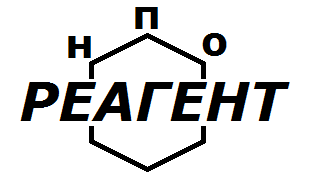 